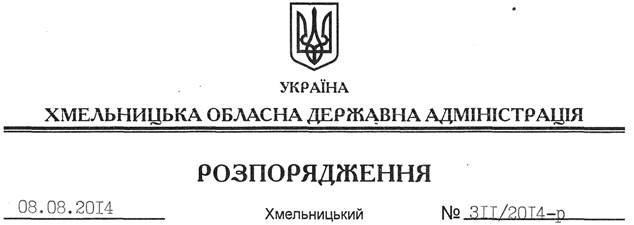 На підставі статті 6, пункту 5 статті 13, пунктів 1, 9 статті 39, статті 41 Закону України “Про місцеві державні адміністрації”, з метою упорядкування та підвищення ефективності використання в області трудових і земельних ресурсів, відпрацювання питань збільшення надходжень до місцевих бюджетів:1. Утворити обласну робочу групу по обрахуванню та аналізу окремих показників ефективності використання земельних і трудових ресурсів, як консультативно-дорадчий орган, згідно з додатком.2. Головам райдержадміністрацій, рекомендувати міським (міст обласного значення) головам:2.1. Створити відповідні робочі групи на місцях та забезпечити їх діяльність. 2.2. Забезпечити в межах компетенції періодичне проведення аналізу ефективності використання землекористувачами сільськогосподарських угідь на підзвітній території та надання відповідних пропозицій Головному управлінню Держземагентства в області щодо доцільності продовження чи зміни орендних відносин.2.3. Активізувати співпрацю з державними інспекціями сільського господарства, екологічною в області та органами прокуратури щодо контролю за використанням земельних та інших природних ресурсів і вжиття дієвих заходів у разі виявлення порушень чинного законодавства.3. Рекомендувати Головному управлінню Держземагентства в області провести повну інвентаризацію договорів оренди земель сільськогосподарського призначення державної власності з питань врахування у нормативній грошовій оцінці земельних ділянок, ріллі, визначеної у договорах, коефіцієнта 1,756 та визначення ставок орендної плати не менше 3 відсотків нормативної грошової оцінки землі з урахуванням індексації.За результатами проведеної інвентаризації договорів оренди земель сільськогосподарського призначення державної власності провести роботу з укладення додаткових угод щодо внесення відповідних змін до договорів оренди, за необхідності забезпечити укладання додаткових угод у судовому порядку.Інформацію щодо укладених угод надавати щомісячно до 05 числа Головному управлінню Міндоходів в області для відпрацювання повноти декларування і сплати податкових зобов’язань.4. Рекомендувати:4.1. Державному підприємству “Хмельницький науково-дослідний центр продуктивності агропромислового комплексу” надати Департаменту агропромислового розвитку облдержадміністрації розрахункові витрати на оплату праці вирощування сільськогосподарських культур на  та питому вагу заробітної плати у структурі витрат виробництва відповідно до науково обґрунтованих норм згідно із технологічними картами.4.2.  Державній інспекції сільського господарства в області:4.2.1. Посилити контроль за використанням земель державної та комунальної власності, що надаються в оренду суб’єктам підприємницької діяльності.4.2.2. Вжити заходів щодо недопущення використання земельних ділянок без правовстановлюючих документів.4.2.3. Використовувати матеріали оперативної інформації Головного управління Держземагентства в області щодо орендних відносин та матеріали інвентаризації землі для проведення перевірок використання земель, про результати яких щомісячно, до 15 числа, інформувати обласну державну адміністрацію та прокуратуру області.4.2.4. Провести моніторинг фізичних осіб, які мають у власності об’єкти рухомого майна у вигляді тракторів, комбайнів, самохідних шасі, самохідних сільськогосподарських, дорожньо-будівельних і меліоративних машин, іншої сільськогосподарської техніки, та надати відповідну інформацію до 11 серпня 2014 року Головному управлінню Міндоходів в області.4.3.  Головному управлінню Міндоходів в області:4.3.1. Здійснювати протягом року контроль за декларуванням та сплатою до бюджету орендарями земель державної та комунальної власності податкових зобов’язань з орендної плати відповідно до новоукладених договорів оренди та внесених змін до діючих договорів оренди у частині встановлення розміру орендної плати не нижчого за мінімальний. 4.3.2. Забезпечити проведення роботи з орендарями земель державної власності щодо самостійного декларування та сплати до бюджету належного рівня податкових зобов’язань з орендної плати за землю у період до підписання відповідних додаткових угод.4.3.3. Здійснювати постійний контроль за проведенням нарахування та перерахування податку на доходи фізичних осіб з орендної плати за земельні частки (паї) до місцевих бюджетів.4.3.4. Проводити роботу щодо виявлення працівників, які отримують заробітну плату нижче встановленого законодавством розміру, з метою визначення їх реальної заробітної плати та сплати належних сум платежів до місцевих бюджетів.4.3.5. Виявляти осіб, що надають послуги по обробітку землі власною сільськогосподарською технікою з подальшим залученням їх до декларування отриманих доходів. 4.3.6. Спільно з Департаментом агропромислового розвитку обласної державної адміністрації здійснювати до 10 числа кожного місяця аналіз показників ефективності використання земельних та трудових ресурсів і наповнення місцевих бюджетів, за підсумками якого надавати обласній державній адміністрації та райдержадміністраціям аналітичні матеріали і зведені показники у розрізі суб’єктів господарювання для відпрацювання робочою групою.5. Департаменту агропромислового розвитку облдержадміністрації здійснити розрахунки щодо потреби працівників, зайнятих на виробництві сільськогосподарської продукції, та розміру заробітної плати згідно з технологічними картами вирощування основних сільськогосподарських культур урожаю в області, про що інформувати Головне управління Міндоходів в області до 12 серпня 2014 року.6. Контроль за виконанням цього розпорядження покласти на заступника голови обласної державної адміністрації В.Кальніченка.Голова адміністрації									Л.ПрусПро підвищення ефективності використання земель державної та комунальної власності, трудових ресурсів та забезпечення збільшення надходжень до місцевих бюджетів